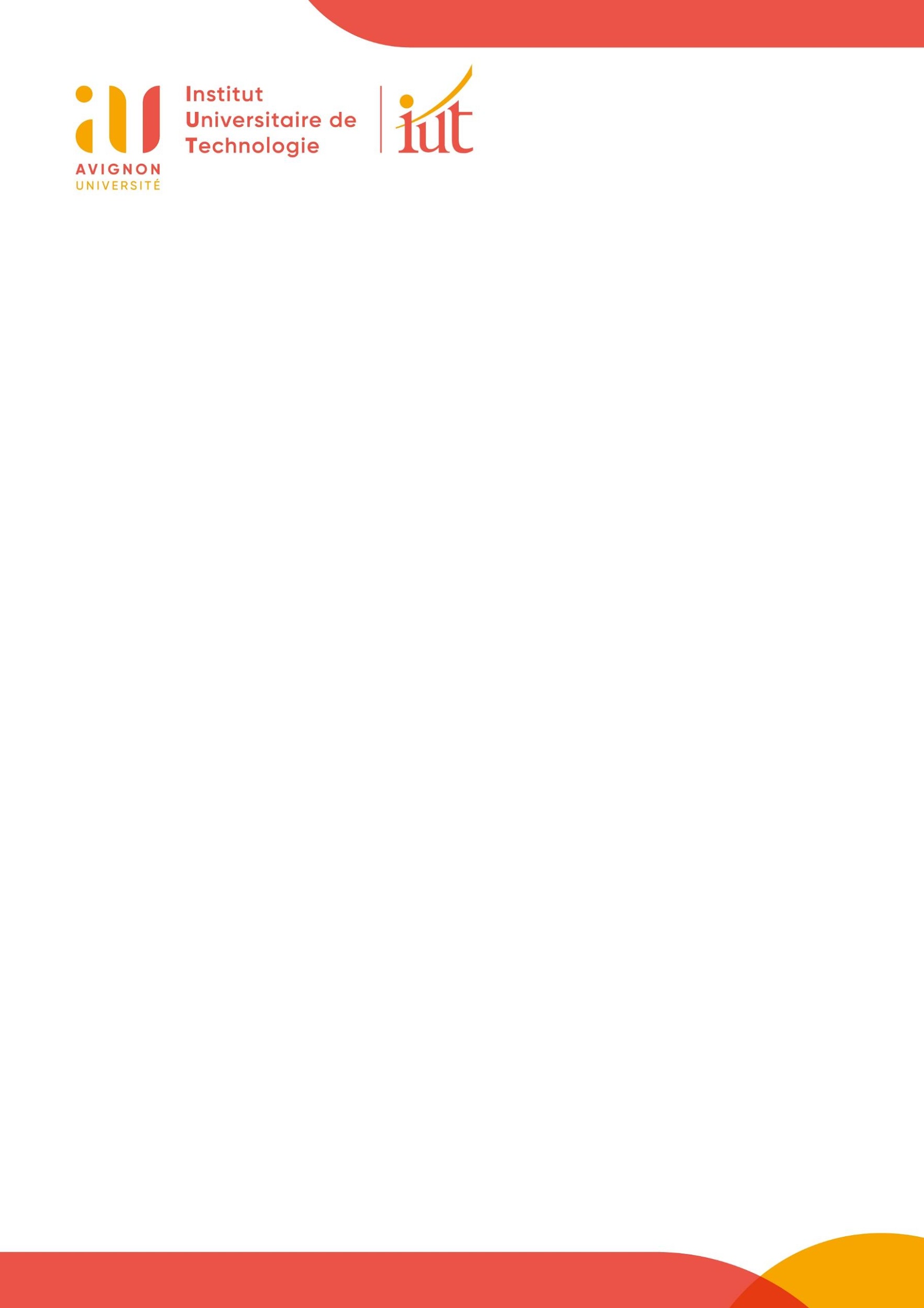 QUESTIONNAIRE JOURNEE DECOUVERTE DU DEPARTEMENT PACKAGING EMBALLAGES CONDITIONNEMENT (PEC)Date : ……./……../2022Nom : ……………………………………… Prénom : ………………………………….Votre département de naissance ……………., votre département en 2021-2022: …………………………….Votre bac ou vos spécialités en terminale : Comment avez-vous connu la formation ? 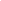 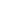   Autre : …………………………………………………………………………..Ce qui vous intéresse le plus pour rejoindre le BUT PEC (plusieurs choix possibles) :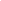 L’écoconception, c’est quoi :…………………………………………………………………………………………………………………………………………………………………………….…………………………………………………………………………………………………………………………………………………………………………….Quelle est votre dernière réalisation manuelle (dessin, créations diverses) ? :…………………………………………………………………………………………………………………………………………………………………………….…………………………………………………………………………………………………………………………………………………………………………….Seriez-vous intéressé par l’apprentissage en 3ème année ?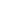 Oui 			Non 			NSP 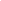 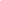 Avez-vous fait d'autres choix PEC dans Parcoursup ?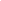 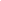 Oui 			Non 		  Combien   : ………………………………………………………………………………………………Avez-vous fait des choix Parcoursup dans d'autres domaines ?Oui		Non 		  Dans quel domaine : …………………………………………………………………………………………….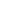 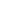   Envisagez-vous de poursuivre vos études après le BUT ?Non		NSP 			Oui                Dans quel domaine : ……………………………………………………………….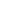 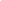 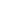   Où vous voyez-vous dans 5 ans professionnellement ?…………………………………………………………………………………………………………………………………………………………………………….  Où vous voyez-vous dans 10 ans professionnellement ?…………………………………………………………………………………………………………………………………………………………………………….Que vous a apporté cette découverte de la formation ? Avez-vous des suggestions ?………………………………………………………………………………………………………………………………………………………………………………………………………………………………………………………………………………………………………………………………………………………….En vous remerciant pour votre visite et votre participation,Et en espérant vous revoir en septembre !Bac technologique :STI2D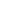 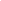 STD2A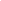 STL             STMG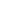 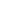      Autre : ………………….Bac Général : SpécialitésMaths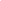 Physique-Chimie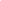 SVT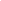 SI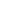 SES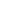 NSIArts Plastiques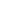 Bio-écologie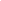 Hist-Géo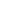 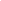 Cinéma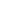 Autre : …………..…………Parcoursup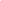 Amis/ Famille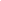 Anciens étudiants PEC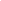     Forum LycéeJournées Portes OuvertesIUT 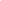 ou JPO de l’Université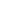 Professeurs LycéeLes débouchés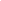 BUT 3 ans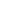 Etudes et stages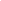 TP/ Halle de technologieLe packaging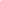 Alternance 3ème annéeL’écoconception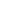                          Autre :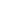 La logistique                Le dessin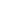 …………………………………………..        L’industrialisation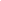 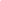 